Name________________________GH Warm-Up 9.3 & 9.49.39.4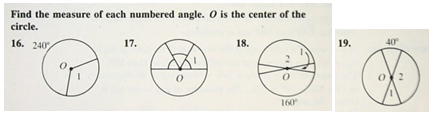 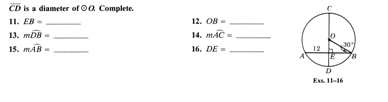 